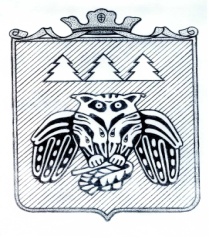 ПОСТАНОВЛЕНИЕАдминистрации сельского поселения «Слудка»_________________________________________________________ Придаш сиктса овмодчоминса   администрациялöн                                                                   шуöм  В  соответствии с п.12 ч.1. ст.14 Федерального закона от 6.10.2003 года № 131-ФЗ «Об общих принципах организации местного самоуправления в Российской Федерации», п.6 ч.1. ст. 7 Устава сельского поселения «Слудка»,  администрация сельского поселения «Слудка»П О С Т А Н О В Л Я Е Т:1.Утвердить  план администрации сельского  поселения «Слудка» на 2021 год согласно приложению.2.  Настоящее постановление подлежит    обнародованию.3. Контроль за исполнением данного постановления оставляю за собой.Глава сельского поселения «Слудка»                            Н.Ю.Косолаповаот 11 января 2021 года                                               №  1/ 3Об утверждении плана администрации  сельского  поселения «Слудка» на 2021 год